CURRICULAM VITAMustafa 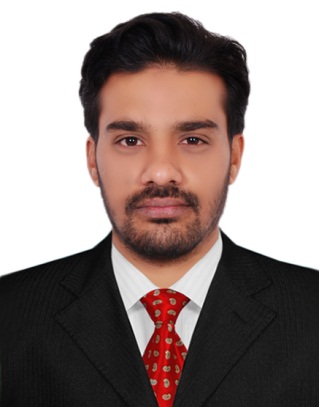 						 EMAIL: Mustafa.343583@2freemail.com 						C/o-MB: +971502360357Network& System AdministratorSolutions-oriented System Support Engineer with notable success directing many IT initiativeswhile participating in planning, analysis and implementation of customer support solutions in direct support of business CertificationCCNA CERTIFIED                                 PROFESSIONAL EXPERIENCEPI SYSTEMS AND NETWORKS LLC ABU DHABHI FROM MARCH 2016 TO TILL DATE•Working on various fortigate firewalls 300D, 100D and 60D•Various Project installation, configuration and Troubleshooting supports on Cyberoam300IngXP, 500Ing&1000Ing•Hands on SonicWALL firewallsTZ600 with fresh installation and configuration•Configured the Aruba Switches 2530 series with Vlan configuration.   • Hands on Cisco ASA 5505 firewall with ipsecvpn to connect branch and HQ.•Configuration dosattack, ips andAnti-spam as per the client request• Configure IPsec vpn over fortigate firewall with HO and BO•Configure web filtering and application filtering • Hands on Experience on Junper SSG-320 firewall 	• Port forwarding to access the devices from outside the networks with selected ports •Mac binding for wireless user as per the security policies mentioned by clients•Deep analyzing of packets for IPsec vpn and monitoring•Packet capturing and monitoring on fortigate	•Configuration on cisco 2960 and 3650 switches with intervlan configuration.	• Vlan: configuration, switching dotlq	• Back-up and restore of all critical resources including router & switches IOS	• Implemented VRF and HSSRP on the Cisco WS-3560 switches•Extensive knowledge of WAN technologies such as T1, Fiber and ISDN, ATM, PPP, HDLC•Implementing network security measures to protect data, software, and hardware.•Investigating problems and then making technical recommendations.•Resolving network operational issues.•Installing and testing server software on a variety of platforms.•Sound knowledge of routing protocols - RIP V1/V2, OSPF & EIGRP	• Deployed FortiAp with fortigate wireless controller	• Configure Cisco Aironet 2600 Series Wireless Controller 	•Allow limited access traffic for wireless guest users.	•Linksys wireless configuration and troubleshooting labs 	•Configured HP Proliantservers, Dell Power Vault NX200 with RAID configuration 	• Administering a Microsoft Windows Server network of servers.• Installed and maintain Active directory server 2102 • Mange Group policies for specific groups.• Mange user right and permissions as per the user requirements• deploy active directory over IPsec vpn users on the branch users to access centralized storage • Administered Windows Server 2003 Active Directory, including Group Policy, creation and deletion of user accounts, managing access controls, and domain structure configuration.
•Maintained the availability of LAN and WIFI resources in a Microsoft 2003   Server Active Directory environment•Implementing network security policies and procedures• Installed and configured all the Linux servers in the network per specifications of clients.• Monitored the servers and Linux scripts regularly and performed troubleshooting steps –Tested andinstalled the latest software on server for end-users.• Attended calls related to customer queries and complaints, offered solutions.• Performed routine checks on the Linux servers of the firm.•Configured/maintained Centralized virus protection using Sophos &Bit defender• Mange Network Printers like Samsung, Kyocera, Brother and HP and assign various rules as   per the   users needVIVA CONNECT PVT LTD (Mumbai) From October 2014 to January 2016• Working on Cyberoam 100ing 200 ing, 300ing& 1500ing.• Deployed wireless on Cyberoam wireless models firewall with restricted accessibility foruser’s levelsand ip based  • Differentiate wireless users to restrict office networks• Cyberoam 1500 hand on experience with HA connectivity• Configure IPsec Vpn with Cyberoam to Cisco ASA.• Configure Nat policy as per client request to divert the specific traffic to specific wan ip• Configure Single sign on with AD server that client access internet with same user name and password that is used to login the domain • Trouble shooting IPsec VPN • Manage vlan and troubleshoot Network related issue with various tools like    net stat, pingtcpdump, wire shark•Troubleshooting experience on manageable switch within the networks with port error description like collisions and FCSerrors, toolongs errors• Packet capture to deep analyze of packets on the network traffics with both Firewall capturing tools and tcpdump commands so to analyze • Allow users based policies to restrict users to unwanted access of the networks.• Hand on Experience on wlan to allow particular wlan users to access internet.• Troubleshootingon dos attack and knowledge of QoS.• Data Transfer Policy for users to allow limited data for schedule time.• Configuration and knowledge of PPPoE to access internet.• Knowledge of HDLC & PPP protocols with pap and chap configuration.• Layer 3 switch configuration with vlan support.• Knowledge and configuration of HSRP AND VRRP protocol.• Installation and troubleshooting of Vlans with intervlan routing by layer 3 devices.• Working on Belkin, Cisco&Dlink wireless router.• Working experience on ArubaWi-Fi Network.• Knowledge of Cisco ASA firewall 5500 installation & configuration.• Core Troubleshooting on Cyberoam.Additional Skills:-• Knowledge of Linux red hat, Centos, Ubuntu desktop as well as Ubuntu server.• Installation and configure nfs & samba server to share media with the clients.• Intermediate level of troubleshooting skill like resolving network and hardware related issue on Linux.• Installing basics application on Ubuntu& mint client as per the requirement.• Installation and configuration AD on windows 2003, 2008 and 2012 servers.• Maintained necessary back-up of the important files and documented Linux scripts for future reference.• Configuring FTP server to maintaining the shared folders in theOrganization.• Configuring and implementing DHCP, DNS, SAMBA installation• Managing groups and user accounts assigned permissions to users SMNETWORKS & SOLUTION AND PVT LTD (Mumbai) From 1 March 2012 to 30 September 2012Partners of CISCO, CYBEROAM & IBM as Server and Network Security level. Handle Cyberoam Firewall, Cisco Routers & Switches, and Dlink Layer 3 Switches Sonic wall Firewall, Juniper Firewall and IBM servers with Active Directory 2008 & 2012 Servers.• Working knowledge on Cisco 2811,2821,2610 ,1841 & 3600 series Routers with configuration point to point • Hands on experience on Aruba Wireless Controller to configure Aruba and different vendors APs• We are the dealers of Aruba and Ruckus wireless, demo setup given to users to fit the requirement	• Knowledge of Aruba Wireless Access points.	•Designing and installing wireless network infrastructure•Configure Cyberoam firewall with advance level configuration Like SSl vpn connectivity, IPsecTunnel, Authenticate Firewall with Active Directory for single sign on utility for domain users.• Assigning web polices, application policies and dos attack setting  to protect the network.• Configure and troubleshoot Dlink layer3 switch DES-3852 with vlan connected on 10 floors connectivity.• Configure Sonic WALL Firewall NSA-2400.• Implement MPLS Connectivity between HO and different BO • Troubleshooting MPLS connectivity issues and errors with various commands.• Working knowledge of RIP&EIGRP routing protocol with advance level configuration.• Hand on experience of various firewalls Like Sonic wall, Cyberoam & Fortigate with multiple connectivity, and link failover configuration.	• Install Centos on various hardware server platforms and configured Network and PRI wan connectionsZenith InfoTech Ltd (Mumbai) From Aug 2010 T0 Feb 2012Working As L2 Tech EngineerNetwork Engineer Working on one of the best information technology as a server and network engineer. Handle all Servers and Network Based Operation, with all branches outside of Mumbai via remote.Key Skill• Designed, configured and managed collapsed core LAN with Cisco 3750X, 3850X stacks, Cisco Catalyst 4500 switches, Cisco 2960S and Cisco 3560 switches. •Monitor network health and ISP gateways via Firewall Graph Analyzer. Configured SNMP onnetwork deviceswhich    included Cisco Routers, Switches and Firewalls• Configured STP, RSTP, LACP, ACLs, VLANs, EIGRP, DMZ, HSRP, Static Routes. • Managed DHCP server. Configured DHCP scopes, leases times, modification in exclusion lists. • Helped Systems Support Team in Active Directory Configuration which includes GPOs management of usersand groups, permissions etc.	• Knowledge of RAID 0, 1, 5,6,10.Configured RAID on remote support (LMI).• Hand on experience in BDR BMR restoration on server or Virtual Server.	• Knowledge of VSS full backup and VSS copy backup.• Knowledge of Types of backup with Active Directory backup’s tools• Experience in Raid configuration on BDR G12 devices• Hands on Centos RAID configuration and troubleshooting’s• Working on ticket related issue and update to client with ticketing tools.• Working active directory environment in BDR to resolve the backup quires of clients.Multi links Computers Pvt Ltd (Mumbai) From February   2007 To July 2010Network & System Support Engineer:Working on One of the Brokers & Financial Company as a member of Helpdesk and on site filed engineer’s team and have complete responsibility to handle all system related calls. • Maintaining the Data center equipment and software and performed regular troubleshoot on theprocess.• Gather and collate network requirements by working with clients and colleagues. • Installation, configuration and maintaining of Cisco 3640/2821/2600 series routers. • Installing and Configuring Cisco 2960/2970 Switches &HP Switches. • Designing and implementing various Routing protocols such as Static Routing& RIP V1 & V2. • Port Opening and Closing, Creating VPN Tunnel to Client in SonicWALL Firewall.• Monitoring Data Center Networking Devices using PRTG &Wire shark.	• Creating Scheduling Backup jobs in Symantec Backup Exec 11d and Store the data to Tapes. • Prepared a list of all inventory required for the continuous functioning of the data center system. • Diagnose hardware and software problems, and replace defective components. 	Micro systems computers from July 2005 to Jan 2007• Maintain all the branches hardware’s and software’s related issues.• Basic support of tally on all the branches.• Resolve desktop level issues.• Visit client places to resolve application related issue• Experience on installing N computing technology.• Apply quick decision from affecting their technical environment.EDUCATIONALQUALIFICATIONSHOBBIESCricket & Football PERSONAL PROFILENATIONALITY----------- IndianDATE OF BIRTH--------- 11th of December 1982MARITAL STATUS------ SingleLANGUAGE KNOWN---- English, Hindi, & UrduSR NOCLASSSUBJECTSMEDIUMSCHOOL/UNIVERSITY1BScChemistryENGLISHVinayakaMission’s University212THMATH’S,PHYSICS, CHEMISTRYENGLISHM.P BOARD310THENGLISH, SCIENCE, MATHSENGLISHM.P. BOARD